H L Á Š E N Í   M Í S T N Í H O   R O Z H L A S U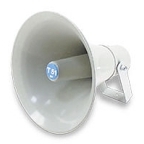 PONDĚLÍ – 22. 7. 2019Milí spoluobčané.Přejeme vám příjemné dopoledne.Poslechněte si naše hlášení.Společnost Moravská vodárenská, a.s. oznamuje, že z důvodu plánovaných oprav, udržovacích a revizních prací bude ve čtvrtek 1. srpna 2019 v době od 8.00 do 15.00 hodinPŘERUŠENA DODÁVKA VODY.(Dotčené nemovitosti byly upozorněny dopisem.)Náhradní zásobování vodou bude zajištěno cisternami.Případné další informace vám budou sděleny na telefonním čísle: 840 668 668.Ve sběrném dvoře v běžné provozní době probíhá odprodej vyřazeného školního nábytku typu „UNIVERZÁL“ – různé skříně, skříňky a policové systémy. V případě zájmu se přijďte podívat a vybrat si. Cena za kus vyřazeného nábytku je 50,- Kč.Upozornění pro strávníky ŠJ: od pondělí 29. července do pátku 30. srpna se ve školní jídelně NEVAŘÍ.NABÍDKA POPELNIC: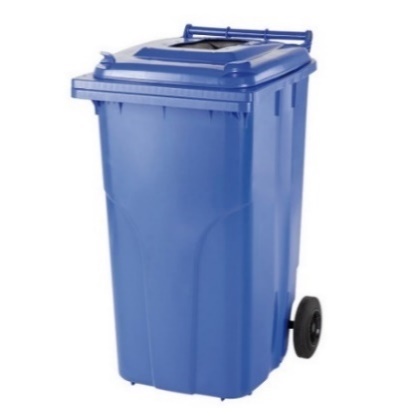 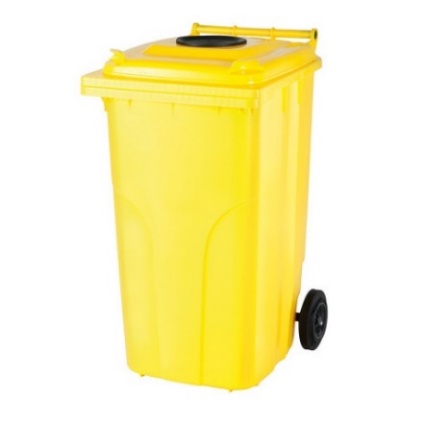 Pokud máte zájem o popelnici na plast a papír (může být i jednotlivě) o objemu 120 l za cenu: 100,- Kč/kus, zastavte se na obecním úřadě v Přáslavicích s občanským průkazem k zaplacení a sepsání smlouvy.Následně si popelnici vyzvednete ve sběrném dvoře.